 СОБРАНИЕ ДЕПУТАТОВ ГАЛИЧСКОГО МУНИЦИПАЛЬНОГО РАЙОНАРЕШЕНИЕО внесении изменений в решение Собрания депутатов муниципального района  от 27.12.2016 года №78 «О бюджете Галичского муниципального района на 2017 год»                                                                                                       Принято Собранием депутатов                                                                                           муниципального района                                                                                             « 27 » февраля  2017 годаРассмотрев представленные главой администрации муниципального района материалы о внесении изменений в бюджет муниципального района на 2017 год, Собрание депутатов муниципального  района РЕШИЛО:1. Внести следующие изменения в решение Собрания депутатов муниципального района  от 27.12.2016 года №78 «О бюджете Галичского муниципального района на 2017 год» (в редакции решения от 19.01.2017 года №84):- пункт 1 изложить в следующей редакции:«Утвердить основные характеристики бюджета муниципального района на 2017 год:1) общий объем доходов  бюджета муниципального района в сумме 139845952 рублей, в том числе объем безвозмездных поступлений в сумме 109084387 рублей;2) общий объем расходов бюджета муниципального района в сумме 145008780 рублей;3) дефицит бюджета муниципального района в сумме 5162828 рублей.»;- пункт 11 изложить в следующей редакции:«Утвердить объем бюджетных ассигнований дорожного фонда Галичского муниципального района на 2017 год в размере  12051463 рубля.»;- пункт 14 изложить в следующей редакции:«Утвердить объем межбюджетных трансфертов, предоставляемых  бюджетам сельских поселений на 2017 год в сумме  5960700 рублей согласно приложению 8 к настоящему решению.»;- пункт 20 изложить в следующей редакции:«Установить:верхний предел муниципального долга Галичского муниципального района по состоянию на 1 января 2018 года в сумме   5188078 рублей, в том числе верхний предел долга по муниципальным гарантиям муниципального района в сумме 0 рублей;предельный объем муниципального долга Галичского муниципального района на 2017 год в сумме 15380782 рубля;            предельный объем расходов на обслуживание муниципального долга муниципального района в 2017 году в сумме 735000 рублей.»;             - приложения №2 «Перечень главных администраторов доходов бюджета муниципального района», №4 «Объем поступлений доходов в бюджет Галичского муниципального района на 2017 год», №5 «Распределение  ассигнований на 2017 год по разделам, подразделам, целевым статьям, группам и подгруппам видов расходов классификации расходов бюджетов»,  № 6 «Ведомственная структура расходов бюджета муниципального района на 2017 год», №7 «Распределение бюджетных ассигнований на реализацию муниципальных программ Галичского муниципального района на 2017 год по программам, подпрограммам и главным распорядителям бюджетных средств бюджета муниципального района», №8 «Межбюджетные трансферты, предоставляемые бюджетам сельских поселений на 2017 год», №12 «Программа муниципальных внутренних заимствований Галичского муниципального района на 2017 год», №13 «Источники финансирования дефицита бюджета муниципального района на 2017 год» изложить в новой редакции согласно приложениям №2, №4, №5, №6, №7, №8, №12, №13 к настоящему решению.Утвердить распределение иных межбюджетных трансфертов на исполнение расходных обязательств сельских поселений в 2017 году согласно приложению №14 к настоящему решению.           2. Настоящее решение направить главе муниципального района для подписания и опубликования (обнародования).           3. Настоящее решение вступает в силу со дня его подписания и опубликования (обнародования).«   27  » февраля  2017 года№ _89_ 	С приложениями №2, №4, №5, №6, №7, №8, №12, №13 можно ознакомиться  на официальном сайте Галичского муиципального района по эл. адресу: http://gal-mr.ru/СОБРАНИЕ ДЕПУТАТОВ ГАЛИЧСКОГО МУНИЦИПАЛЬНОГО РАЙОНАРЕШЕНИЕОб утверждении корректирующих коэффициентов для расчета арендной  платы за землю на территории Галичского муниципального района                                                                               Принято Собранием депутатов                                                                                            муниципального района	«_27 _»   февраля  2017  года	В целях осуществления единого подхода к определению размера арендной платы за пользование земельными участками, находящимися на территории Галичского  муниципального района, государственная собственность на которые не разграничена,   в соответствии с приказами   министерства экономического развития Российской Федерации  от 01.09.2014 года  № 540 «Об утверждении классификатора видов разрешенного использования земельных участков», от 30.09.2015 года № 709 «О внесении изменений в классификатор видов разрешенного использования земельных участков, утвержденный приказом Минэкономразвития России от 1 сентября 2014 года № 540», постановлением администрации Костромской области от 07 июля 2015 года № 251-а «Об утверждении порядка определения размера арендной платы за земельные участки, находящиеся в собственности Костромской области, и земельные участки, государственная собственность на которые не разграничена, и предоставленные в аренду без торгов, а также условий и сроков внесения арендной платы за земельные участки, находящиеся в собственности Костромской области», Собрание депутатов муниципального района РЕШИЛО:              1.Ввести на территории Галичского муниципального района Костромской области арендную плату за землю, порядок и сроки уплаты арендной платы за земельные участки, находящиеся в пределах границ Галичского муниципального района.            2. Утвердить  корректирующие коэффициенты для расчета арендной платы за земельные участки  на территории Галичского муниципального района согласно приложению.            3. Установить сроки уплаты арендной платы для арендаторов юридических лиц и индивидуальных предпринимателей ежеквартально в размере одной четвертой суммы,  указанной в договоре аренды земельного участка в срок не позднее первого числа месяца, следующего за отчетным кварталом, для физических лиц единовременным платежом не позднее 15 сентября текущего года.            4. Настоящее решение направить главе муниципального района для подписания и опубликования (обнародования) в информационном бюллетене Галичского муниципального района «Районный вестник».            5. Настоящее решение выступает в силу со дня опубликования (обнародования)  и распространяется на правоотношения, возникшие  с 1 января  2017 года. « 27_»  февраля 2017 года     №  _90_                                                      	  Приложение                       к решению Собрания депутатов                     муниципального  района                       от     «27 »  февраля  2017 года № 90  Корректирующие коэффициенты, применяемые при расчете арендной платы за земельные участки СОБРАНИЕ ДЕПУТАТОВ ГАЛИЧСКОГО МУНИЦИПАЛЬНОГО РАЙОНАР Е Ш Е Н И ЕО внесении изменений в решение Собрания депутатов Галичского муниципального района Костромской области от 24 ноября 2016 года № 73                                                                                      Принято Собранием депутатов                                                                                       муниципального района                    	«  27 » февраля 2017  годаВ соответствии с главой 26.3 Налогового кодекса РФ, Собрание депутатов муниципального района РЕШИЛО: 	1. Внести в решение Собрания депутатов Галичского муниципального района Костромской области от 24 ноября 2016 года № 73 «Об утверждении порядка введения в действие на территории Галичского муниципального района  единого налога на вмененный доход, видов предпринимательской деятельности, в отношении которых вводится единый налог, и значений корректирующего коэффициента базовой доходности К2 на 2017 год» (в редакции решения Собрания депутатов от 27 декабря 2017 года № 80)  следующие изменения:абзац 2 пункта 1 изложить  в следующей редакции:2. Настоящее решение вступает в силу по истечении одного месяца со дня его официального опубликования.«  27  » февраля 2017 года     №  91                                                                    ИНФОРМАЦИОННОЕ СООБЩЕНИЕ Комитет по управлению муниципальным имуществом и земельными ресурсами администрации Галичского муниципального района Костромской области (далее – Организатор торгов, Продавец) сообщает о проведении 10 апреля 2017 года в 10.00 часов по московскому времени в Комитете по управлению муниципальным имуществом и земельными ресурсами администрации Галичского муниципального района по адресу: Костромская обл., г. Галич,  пл. Революции, д. 23а, 2 этаж, каб. 20 торгов в форме открытого аукциона по продаже имущества Галичского муниципального района Костромской области. 1. Наименование органа местного самоуправления, принявшего решение об условиях приватизации муниципального имущества, реквизиты решения: решение Собрания депутатов Галичского муниципального района Костромской области от 27  октября 2016 года № 68 «Об утверждении плана приватизации муниципального имущества Галичского муниципального района на 2017 год». Аукцион проводится в соответствии с Федеральным законом РФ «О приватизации государственного или муниципального имущества» от 21.12.2001 года № 178-ФЗ. Условия о проведении торгов утверждены распоряжением администрации Галичского муниципального района Костромской области от 08.12.2016 года № 236-р «Об организации и условиях проведения аукциона по продаже имущества муниципального образования Галичский муниципальный район Костромской области» 2. Наименование и характеристика муниципального имущества,  условия приватизации: Нежилое здание, общей площадью  , 1984 года постройки. Назначение: нежилое. Расположено по адресу: Костромская область,  Галичский район, село Берёзовец, улица Бориса Лебедева, дом 15. Здание  1 этажное, материал стен - рубленые. Кадастровый номер: 44:04:010103:47. Инвентарный номер: 1-4498, литА,а,а1,а2,а3. Объект расположен на земельном участке с кадастровым номером 44:04:010103:76, общей площадью 1133,06 кв.м. Категория земель: земли населенных пунктов.  3. Начальная цена продажи муниципального имущества –  322 000,00 руб.(без учета НДС), в т.ч. рыночная стоимость нежилого здания  – 245 000,00 руб. (без учета НДС), рыночная стоимость земельного участка – 77 000,00 руб. (без учета НДС) Величина повышения начальной цены («шаг аукциона») – 16 100,00 руб.Обременение:  отсутствует.     4. Способ приватизации муниципального имущества: Аукцион - открытый по составу участников и по форме подачи предложений о цене муниципального имущества.5. Форма подачи предложений о цене муниципального имущества: Предложения о цене муниципального имущества заявляются участниками аукциона открыто в ходе проведения торгов (открытая форма подачи предложений о цене).6. Условия и сроки платежа, необходимые реквизиты счетов: Оплата приобретаемого на аукционе муниципального имущества производится Победителем аукциона (Покупателем) в течение 10 рабочих дней с даты заключения Договора купли-продажи муниципального имущества в размере, установленной по итогам аукциона цены продажи за вычетом суммы задатка, который засчитывается в счет оплаты приобретаемого имущества. Денежные средства должны быть внесены единовременно в безналичном порядке на лицевой счет Продавца: УФК по Костромской области (Комитет по управлению муниципальным имуществом и земельными ресурсами администрация Галичского муниципального района Костромской области л/с03413Д00750), ИНН 4403003700, КПП 440301001, счет получателя 40703810029060100006 в Костромском ОСБ № 8640, БИК 043469001, ОКТМО 34708000.Ответственность Покупателя в случае его отказа или уклонения от оплаты имущества в установленные сроки предусматривается в соответствии  с законодательством Российской Федерации в Договоре купли-продажи.7. Размер задатка, срок и порядок его внесения, назначение платежа, реквизиты счета:   Размер задатка  (20% начальной цены продажи) –  64 400,00 руб. (Шестьдесят четыре тысячи четыреста рублей 00 коп.) Для участия в аукционе претендент вносит задаток на лицевой счет комитета по управлению муниципальным имуществом и земельными ресурсами администрации Галичского муниципального района Костромской области. Срок поступления задатка на лицевой счет – не позднее 06 апреля 2017 года.Реквизиты для перечисления задатка: расчетный счет УФК по Костромской области  /Комитет по управлению муниципальным имуществом и земельными ресурсами администрация Галичского муниципального района Костромской области / л/с 03413Д00750, ИНН 4403003700, КПП 440301001, счет получателя 40703810029060100006 в Костромском ОСБ № 8640, БИК 043469001, ОКТМО 34708000.Назначение платежа – задаток для участия в аукционе по продаже нежилого здания, расположенного по адресу: Костромская область,  Галичский район, село Берёзовец, улица Бориса Лебедева, дом 15.Документом, подтверждающим поступление задатка на лицевой счет Продавца, указанный в данном информационном сообщении, является выписка с этого лицевого счета. Претенденты, задатки которых не поступили на лицевой счет Продавца в указанный срок, к участию в аукционе не допускаются. До признания претендента участником аукциона он имеет право посредством уведомления в письменной форме отозвать зарегистрированную заявку. В случае отзыва претендентом в установленном порядке заявки до даты окончания приема заявок поступивший от претендента задаток подлежит возврату в срок, не позднее, чем пять дней со дня поступления уведомления об отзыве заявки. В случае отзыва претендентом заявки позднее даты окончания приема заявок задаток возвращается в порядке, установленном для участников аукциона.Лицам, перечислившим задаток для участия в аукционе, денежные средства возвращаются в следующем порядке:а) участникам аукциона, за исключением его победителя, - в течение 5 дней с даты подведения итогов аукциона;б) претендентам, не допущенным к участию в аукционе, - в течение 5 дней со дня подписания протокола о признании претендентов участниками аукциона.При уклонении или отказе победителя аукциона от заключения в установленный срок Договора купли-продажи имущества он утрачивает право на заключение указанного Договора и задаток ему не возвращается.Данное информационное сообщение является публичной офертой для заключения Договора о задатке в соответствии со статьей 437 Гражданского кодекса Российской Федерации, а подача претендентом заявки и перечисление задатка являются акцептом такой оферты, после чего Договор о задатке считается заключенным в письменной форме.8. Порядок, место, даты начала и окончания подачи заявок:                        Для участия в аукционе претендент представляет Продавцу (лично или через своего полномочного представителя) в установленный срок заявку по форме, утвержденной Продавцом, и иные документы в соответствии с перечнем, опубликованным в настоящем информационном сообщении о проведении аукциона. Заявка и опись представленных документов составляются в 2 экземплярах, один из которых остается у продавца, другой – у заявителя.Форма заявки размещена в сети «Интернет» на официальном сайте Галичского муниципального района Костромской области. С правилами проведения торгов можно ознакомиться и получить образцы типовых документов в комитете по управлению муниципальным имуществом и земельными ресурсами администрации Галичского муниципального района Костромской области по адресу: Костромская обл., г. Галич, пл. Революции, д. 23а, 2 этаж, каб. 20.Заявки и прилагаемые к ним документы на участие в аукционе принимаются комитетом по управлению муниципальным имуществом и  земельными ресурсами  администрации Галичского муниципального района Костромской области от претендентов (лично или через уполномоченного представителя) по рабочим дням с 8.00 до 12.00 и с 13.00 до 17.15 (в предпраздничные дни и в пятницу до 16.00) по московскому времени по адресу: Костромская обл., г. Галич, пл. Революции, д. 23а, 2 этаж, каб. 20.Одно лицо имеет право подать только одну заявку.Дата начала подачи заявок и прилагаемых к ним документов –  03 марта 2017 года.Дата окончания подачи заявок и прилагаемых к ним документов –    06 апреля 2017 года до  17 часов  15 минут . Заявки, поступившие по истечении срока их приема, указанного в информационном сообщении о проведении продажи имущества, возвращаются претенденту или его уполномоченному представителю под расписку вместе с описью, на которой делается отметка об отказе в принятии документов. До признания претендента участником аукциона он имеет право посредством уведомления в письменной форме отозвать зарегистрированную заявку. Дата определения участников аукциона (рассмотрения продавцом заявок и документов претендентов) –  07 апреля 2017 года.  9. К участию в аукционе допускаются юридические и физические лица, своевременно представившие необходимые документы.Исчерпывающий перечень представляемых покупателями документов:  - Заявка (в 2-х экземплярах);- опись представленных документов (в 2-х экземплярах).  Одновременно с заявкой претенденты представляют следующие документы: юридические лица: - заверенные копии учредительных документов; - документ, содержащий сведения о доле Российской Федерации, субъекта Российской Федерации или муниципального образования в уставном капитале юридического лица (реестр владельцев акций либо выписка из него или заверенное печатью юридического лица и подписанное его руководителем письмо);- документ, который подтверждает полномочия руководителя юридического лица на осуществление действий от имени юридического лица (копия решения о назначении этого лица или о его избрании) и в соответствии с которым руководитель юридического лица обладает правом действовать от имени юридического лица без доверенности; физические лица предъявляют документ, удостоверяющий личность, или представляют копии всех его листов. В случае если от имени претендента действует его представитель по доверенности, к заявке должна быть приложена доверенность на осуществление действий от имени претендента, оформленная в установленном порядке, или нотариально заверенная копия такой доверенности. В случае, если доверенность на осуществление действий от имени претендента подписана лицом, уполномоченным руководителем юридического лица, заявка должна содержать также документ, подтверждающий полномочия этого лица.Представляемые претендентами документы должны соответствовать законодательству Российской Федерации. Все листы документов, представляемых одновременно с заявкой, либо отдельные тома данных документов должны быть прошиты, пронумерованы, скреплены печатью претендента (для юридического лица) и подписаны претендентом или его представителем.К данным документам (в том числе к каждому тому) также прилагается их опись. Заявка и такая опись составляются в двух экземплярах, один из которых остается у продавца, другой - у претендента.Соблюдение претендентом указанных требований означает, что заявка и документы, представляемые одновременно с заявкой, поданы от имени претендента. При этом ненадлежащее исполнение претендентом требования о том, что все листы документов, представляемых одновременно с заявкой, или отдельные тома документов должны быть пронумерованы, не является основанием для отказа претенденту в участии в продаже.Документы оформляются на русском языке.Копии документов должны быть заверены нотариально в случае, если указание на это содержится в  действующем законодательстве и информационном сообщении о проведении аукциона. Все страницы документов должны быть четкими и читаемыми (в том числе и представленные ксерокопии документов, включая надписи на оттисках печатей и штампов).        Не подлежат рассмотрению документы исполненные карандашом, имеющие подчистки, приписки, иные не оговоренные в них исправления.10. Срок заключения договора купли-продажи муниципального  имущества: По  результатам аукциона Продавец (Комитет по управлению муниципальным имуществом и земельными ресурсами администрации Галичского муниципального района Костромской области) и победитель аукциона (Покупатель) в течение 5 рабочих дней со дня подведения итогов аукциона заключают в соответствии с законодательством Российской Федерации договор купли-продажи имущества.11. Порядок ознакомления с иной информацией, условиями договора купли-продажи муниципального имущества:Предварительное ознакомление участников аукциона с порядком организации и проведения аукциона, с иной информацией, условиями договора купли-продажи претенденты могут ознакомиться в комитете по управлению муниципальным имуществом и земельными ресурсами администрации Галичского муниципального района Костромской области по адресу: Костромская обл.,  г. Галич,    пл. Революции, д. 23а, 2 этаж, каб. 20, справки по телефону: 8(49437) 2-11-90. Образцы типовых документов, представляемых покупателями муниципального имущества, размещены на официальном сайте администрации Галичского муниципального района Костромской области   http://gal-mr.ru/. Образцы типовых документов можно получить в комитете по управлению муниципальным имуществом и земельными ресурсами администрации Галичского муниципального района Костромской области  по адресу: Костромская обл., г. Галич,  пл. Революции, д. 23а, 2 этаж, каб.20. Осмотр объектов продажи осуществляется претендентами в течение срока приема заявок по желанию претендента с представителем комитета по управлению муниципальным имуществом и земельными ресурсами администрации Галичского муниципального района Костромской области, для чего необходимо предварительно обратиться по телефону 8 (49437) 2-11-90.Все вопросы, касающиеся проведения аукциона, не нашедшие отражения в настоящем информационном сообщении, регулируются законодательством Российской Федерации, Костромской области, правовыми актами органов местного самоуправления Галичского муниципального района Костромской области.       12. Ограничения участия отдельных категорий физических лиц и юридических лиц в приватизации муниципального имущества: Покупателями муниципального имущества могут быть любые физические и юридические лица, за исключением государственных и муниципальных унитарных предприятий, государственных и муниципальных учреждений, а также юридических лиц, в уставном капитале которых доля Российской Федерации, субъектов Российской Федерации и муниципальных образований превышает 25 процентов, кроме случаев предусмотренных статьей 25  Федерального закона от 21 декабря . № 178-ФЗ   «О приватизации государственного и муниципального имущества». Ограничений участия в аукционе не установлено.Претендент не допускается к участию в аукционе по следующим основаниям:- представленные документы не подтверждают право претендента быть покупателем в соответствии с законодательством Российской Федерации;- представлены не все документы в соответствии с перечнем, указанным в информационном сообщении (за исключением предложений о цене государственного или муниципального имущества на аукционе), или оформление указанных документов не соответствует законодательству Российской Федерации;- заявка подана лицом, не уполномоченным претендентом на осуществление таких действий;- не подтверждено поступление в установленный срок задатка на счета, указанные в информационном сообщении.Перечень оснований отказа претенденту в участии в аукционе является исчерпывающим.13. Порядок определения победителя аукциона: По истечении установленного срока приема заявок и документов Продавец рассматривает поступившие заявки и документы претендентов и устанавливает факт поступления на счет Продавца установленных сумм задатков. По результатам рассмотрения заявок и документов Продавец принимает решение о признании претендентов участниками аукциона или об отказе в допуске претендентов к участию в аукционе. К участию в аукционе допускаются физические и юридические лица, признаваемые в соответствии со статьей 5 Федерального закона Российской Федерации «О приватизации государственного и муниципального имущества» покупателями, своевременно подавшие заявку и представившие надлежащим образом оформленные документы в соответствии с перечнем, объявленным в настоящем информационном сообщении, задатки которых поступили на счет Продавца в установленный срок. Претендент приобретает статус участника аукциона с момента оформления Продавцом протокола о признании претендентов участниками аукциона. Аукцион по продаже муниципального имущества проводится в соответствии с Положением об организации продажи государственного или муниципального имущества на аукционе, утвержденным Постановлением Правительства РФ от 12 августа . № 585.Аукцион, в котором принял участие только один участник, признается несостоявшимся.  Предложения о цене муниципального имущества  заявляются участниками открытого аукциона в ходе его проведения.  Победителем аукциона признается участник, номер карточки которого и заявленная им цена были названы аукционистом последними.  Победителем аукциона признается участник, предложивший более высокую цену за выставленное на аукцион муниципальное имущество. Цена имущества, предложенная победителем аукциона, заносится в протокол об итогах аукциона, составляемый в 2 экземплярах. Протокол об итогах аукциона, подписанный аукционистом и Продавцом, является документом, удостоверяющим право победителя на заключение договора купли-продажи имущества.     14. Место и срок подведения итогов продажи муниципального имущества:Подведение итогов продажи муниципального имущества  состоится в комитете по управлению муниципальным имуществом и земельными ресурсами администрации Галичского муниципального района Костромской области по адресу г. Галич, пл. Революции, д. 23а, 2 этаж, каб. 20,   10 апреля 2017 года 10-00 часов (день проведения аукциона). 15. Информация обо всех предыдущих торгах по продаже муниципального имущества: Имущество на торги  выставляется  впервые.Издается с июня 2007 годаИНФОРМАЦИОННЫЙ  БЮЛЛЕТЕНЬ________________________________________________________                                                                           Выходит 1 раз в месяц   БесплатноИНФОРМАЦИОННЫЙ  БЮЛЛЕТЕНЬ________________________________________________________                                                                           Выходит 1 раз в месяц   БесплатноУчредители: Собрание депутатов  Галичского муниципального района,                                Администрация  Галичского муниципального   районаУчредители: Собрание депутатов  Галичского муниципального района,                                Администрация  Галичского муниципального   района             № 6 ( 471) 28 февраля  2017 годаСЕГОДНЯ   В  НОМЕРЕ:СЕГОДНЯ   В  НОМЕРЕ:Решения Собрания депутатов Галичского муниципального районаРешения Собрания депутатов Галичского муниципального районаРешения Собрания депутатов Галичского муниципального района№ 89 от 27.02.2017 г.О внесении изменений в решение Собрания депутатов муниципального района  от 27.12.2016 года №78 «О бюджете Галичского муниципального района на 2017 год»О внесении изменений в решение Собрания депутатов муниципального района  от 27.12.2016 года №78 «О бюджете Галичского муниципального района на 2017 год»№ 90 от  27.02.2017 г.Об утверждении корректирующих коэффициентов для расчета арендной  платы за землю на территории Галичского муниципального районаОб утверждении корректирующих коэффициентов для расчета арендной  платы за землю на территории Галичского муниципального района№ 91 от 27.02.2017 г.О внесении изменений в решение Собрания депутатов Галичского муниципального района Костромской области от 24 ноября 2016 года № 73О внесении изменений в решение Собрания депутатов Галичского муниципального района Костромской области от 24 ноября 2016 года № 73Информация, объявленияИнформация, объявленияИнформация, объявления о проведении       торгов в форме открытого аукциона по продаже имущества Галичского муниципального района Костромской области.  о проведении       торгов в форме открытого аукциона по продаже имущества Галичского муниципального района Костромской области. Глава Галичского муниципального района Костромской области 	А.Н. ПотехинПредседатель Собрания депутатовГаличского муниципального районаКостромской области                                                                                   С.В. Мельникова Глава   Галичского  муниципального  района  Костромской области    А.Н. Потехин                                                                                                                                                                                                                                       Председатель Собрания депутатов                                                                      Галичского  муниципального района             Костромской области  С.В. Мельникова № п\пСостав  вида разрешенного использованияКорректирующийкоэффициент1.Ведение личного подсобного хозяйства0,52.Для индивидуального жилищного строительства 1,03.Объекты гаражного назначения1,54.Ведение садоводства25.Ведение огородничества26. Магазины17,07.Общественное питание108.Деловое управление (размещение  административных и офисных зданий)0,39.                                Промышленность7,010.Водные объекты111.Недропользование212.Связь  (установка антенно-мачтовых сооружений)40,013. Сельскохозяйственное использование2,014.                                  Предпринимательство1,015.Отдых (рекреация)1,016.Объекты придорожного сервиса1017.Остальные виды разрешенного использования1№п/пВидыпредпринимательской деятельностиКоды услуги в соответствии с Общероссийским классификатором продукции по видам экономической деятельностиЗначение(К у.д.)12341.Оказание бытовых услуг <1>               1.1.Услуги по ремонту обуви и изделий из кожи95.23.100,241.2.Услуги по производству обуви 15.20.990,301.3.Услуги по ремонту и подгонке/перешиву одежды и бытовых текстильных изделий95.29.110,301.4.Услуги по производству прочих трикотажных и вязаных предметов одежды 13.99.99; 14.31.99; 14.39.990,361.5.Услуги по ремонту приборов бытовой электроники95.21.100,381.6.Услуги по ремонту бытовых приборов, домашнего и садового инвентаря95.22.100,381.7.Услуги по ремонту часов95.25.110,231.8.Услуги по ремонту прочих предметов личного потребления и бытовых товаров, не включенных в другие группировки95.29.19;  95.11.10; 95.29.13; 95.29.140,441.9.Услуги по ремонту ювелирных изделий95.25.120,541.10.Услуги по ремонту мебели и предметов домашнего обихода95.24.100,701.11.Услуги химчистки и услуги  по крашению, интенсификации цвета 96.01.12; 96.01.140,401.12.Услуги в области фотографии74.20.21; 74.20.23; 74.20.31; 74.20.32;74.20.390,601.13.Услуги парикмахерских и услуги салонов красоты прочие96.02.11; 96.02.12; 96.02.13; 96.02.190,301.14.Услуги по прокату 77.12.11; 77.21.10; 77.22.10; 77.29;  77.31.10; 77.33.1; 0,201.15.Услуги по организации похорон и связанные с этим услуги14.13.99; 32.99.59; 43.99.90.190; 77.29.19; 96.03.11; 96.03.12; 96.09.19  0,961.16.Работы по возведению жилых зданий41.10.10; 41.20.30; 41.20.40; 43.21.10.120; 43.22.11.120; 43.32.10.110; 43.32.10.120; 43.32.10.140; 43.32.10.150; 43.32.10.190; 43.33.2; 43.39.11.130; 43.39.11.190; 43.91.19.110; 43.99.40.190; 43.99.90.190; 43.99.60; 74.10.11; 81.22.13; 81.30.101,001.17.Услуги по чистке текстильных изделий прочие96.01.190,301.18.Услуги в области физкультурно – оздоровительной деятельности96.04.100,401.19.Услуги персональные прочие, не включенные в другие группировки13.10.93.120; 18.14.10; 31.09.99.212; 74.30; 81.29.19; 82.19.13; 88.91.13; 96.09.11; 96.09.19; 12Оказание ветеринарных услуг0,453Оказания услуг по ремонту, техническому обслуживанию и мойке автотранспортных средств0,604Оказание услуг по предоставлению во временное владение (в пользование) мест для стоянки автотранспортных средств, а также по хранению автотранспортных средств на платных стоянках (за исключением штрафных автостоянок)0,405Оказание автотранспортных услуг по перевозке пассажиров и грузов, осуществляемых организациями и индивидуальными предпринимателями, имеющими на праве собственности или ином праве (пользования, владения и (или) распоряжения) не более 20 транспортных средств, предназначенных для оказания таких услуг*5.1Автотранспортные услуги  по перевозке грузов с грузоподъемностью транспортного средства*5.1.1до 3 тонн включительно0,875.1.2свыше 3 тонн1,025.2.Автотранспортные услуги  по перевозке пассажиров с пассажировместимостью: *5.2.1- до 4 мест включительно0,77- свыше 4 мест0,356Розничная торговля, осуществляемая через магазины и павильоны с площадью торгового зала не более 150 кв.м., розничная торговля, осуществляемая через киоски, палатки, лотки и другие объекты стационарной торговой сети, не имеющие торговых залов, а также объекты нестационарной торговой сети*6.1Розничная торговля, осуществляемая через объекты стационарной торговой сети, имеющей  торговые залы 0,486.2Розничная торговля в сельских населенных пунктах (кроме райцентров) с площадью  торгового зала свыше 50 квадратных метров0,356.3Розничная торговля, осуществляемая через объекты стационарной торговой сети, не имеющей  торговых залов, и розничная торговля, осуществляемая через объекты нестационарной торговой сети*6.3.1Розничная торговля, осуществляемая через объекты стационарной торговой сети, не имеющей  торговых залов0,626.3.2Розничная торговля, осуществляемая через объекты нестационарной торговой сети, имеющей  площадь торгового места до 3 квадратных метров 0,426.3.3Розничная торговля, осуществляемая через объекты нестационарной торговой сети, имеющей  площадь торгового места от 3 квадратных метров до 6 квадратных метров включительно0,526.3.4Розничная торговля, осуществляемая через объекты нестационарной торговой сети, имеющей  площадь торгового места свыше 6 квадратных метров включительно0,616.3.5Розничная торговля, осуществляемая через объекты нестационарной торговой сети, в том числе с автомашин, осуществляемая в субботу, воскресенье (или выходные дни), праздничные дни или любые другие два дня в неделю 0,336.3.6Розничная торговля лекарственными средствами и изделиями медицинского назначения через аптечные пункты при фельдшерско-акушерских пунктах0,106.4Разносная (развозная) торговля (за исключением торговли подакцизными товарами, лекарственными препаратами, изделиями из драгоценных камней, оружием и патронами к нему, меховыми изделиями и технически сложными товарами бытового назначения)0,537Оказание услуг общественного питания, осуществляемых через объекты организации общественного питания с площадью зала обслуживания посетителей не более 150 квадратных метров по каждому объекту организации общественного питания*7.1Ресторан, кафе, бар, закусочная0,617.2Рабочие и студенческие столовые, школьные и социальные столовые0,108Распространение и (или) размещение наружной рекламы*8.1Распространение наружной рекламы с использованием рекламных конструкций (за исключением рекламных конструкций с автоматической сменой изображения и электронных табло)1,08.2Распространение наружной рекламы и использованием рекламных конструкций с автоматической сменой изображения1,09Оказание услуг по передаче во временное владение и (или) в пользование торговых мест, расположенных в объектах стационарной торговой сети, не имеющих торговых залов, объектов нестационарной торговой сети, а также объектов организации общественного питания, не имеющих зала обслуживания  посетителей.0,4010Оказание услуг по временному размещению и проживанию организациями и предпринимателями, использующими в каждом объекте предоставления данных услуг общую площадь помещений для временного размещения и проживания не более 500 квадратных метров0,911Оказание услуг по передаче во временное владение и (или) в пользование земельных участков для размещения объектов стационарной и нестационарной торговой сети, а также объектов организации общественного питания0,40Глава муниципального района Костромской области     А.Н.ПотехинПредседатель Собрания депутатов Галичского муниципального района Костромской области  С.В.МельниковаИздатель: Администрация Галичского муниципального районаНабор, верстка и  печать  выполнены  в администрации Галичскогомуниципального района                       АДРЕС:     157201   Костромская область,   г. Галич, пл. Революции, 23 «а»                   ТЕЛЕФОНЫ:   Собрание депутатов – 2-26-06   Управляющий делами –    2-21-04   Приемная – 2-21-34 ТИРАЖ:  50  экз.  ОБЪЕМ:7 листов А4    Номер подписан 28 февраля 2017 г.Издатель: Администрация Галичского муниципального районаНабор, верстка и  печать  выполнены  в администрации Галичскогомуниципального района                       АДРЕС:     157201   Костромская область,   г. Галич, пл. Революции, 23 «а»                   ТЕЛЕФОНЫ:   Собрание депутатов – 2-26-06   Управляющий делами –    2-21-04   Приемная – 2-21-34Ответственный за выпуск:  С.В.Розова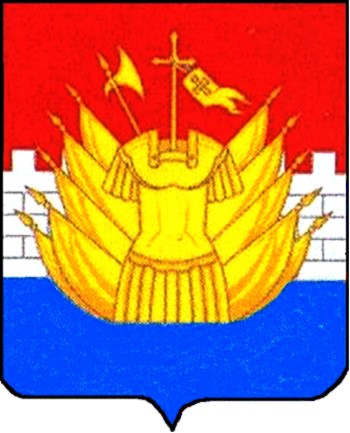 